How to Use Inspire Teaching and LearningGo to https://www.inspireteaching.org/ 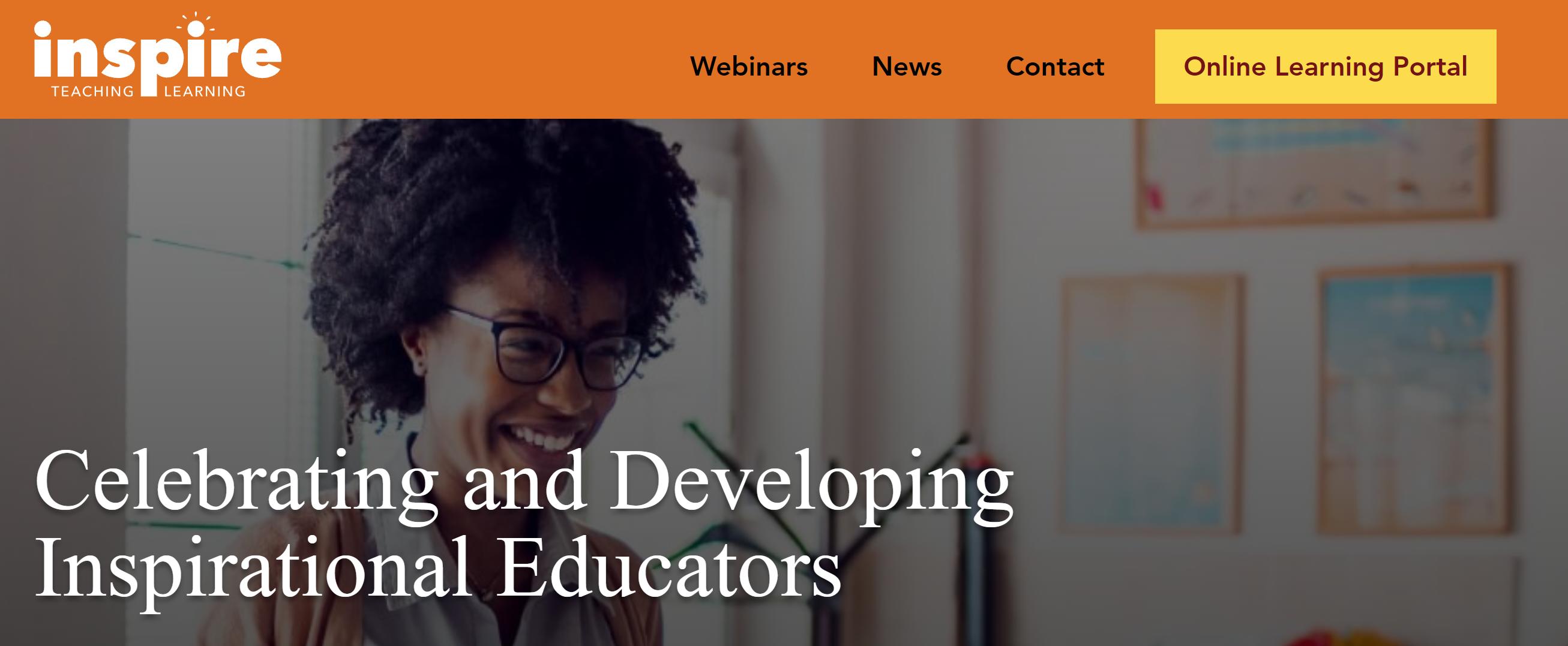 Click Online Learning PortalScroll down and click Register Now For Free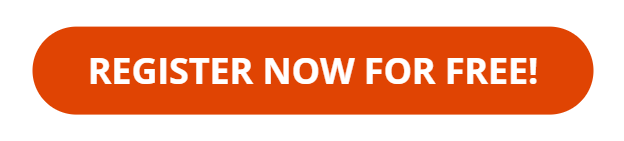 Once you’re logged in, go to Inspire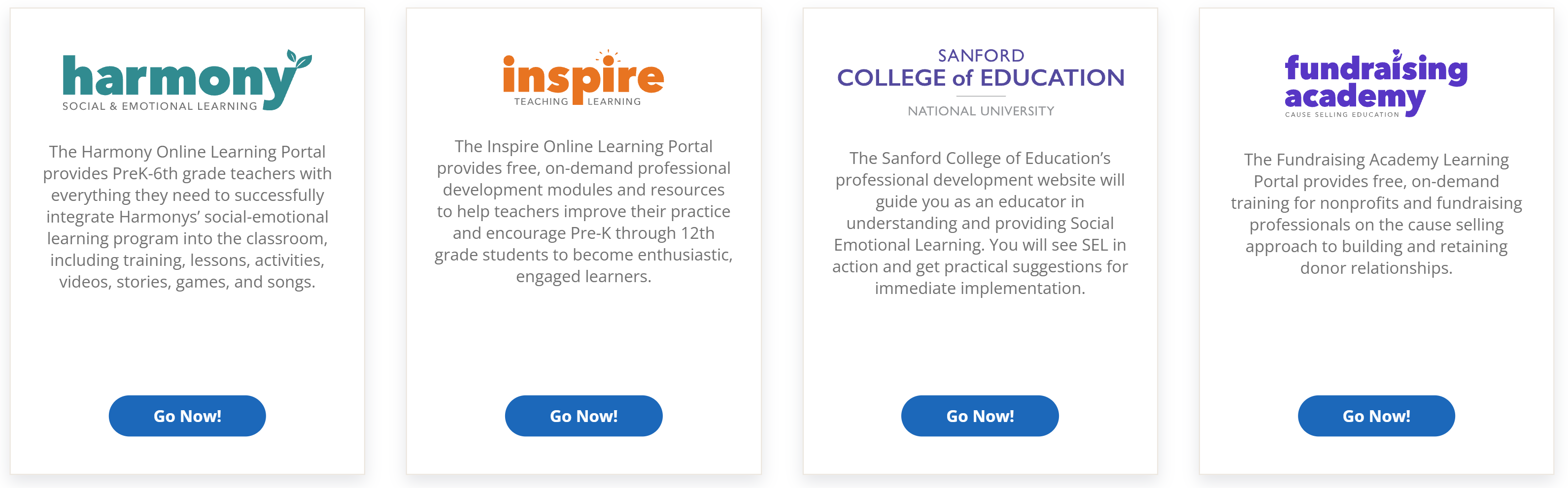 Use the Implementation Resources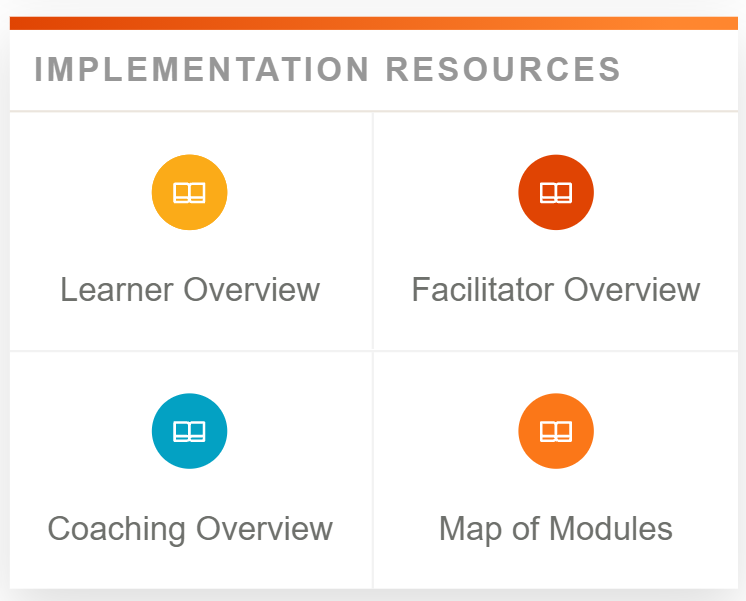 Select a Pathway or search for a Module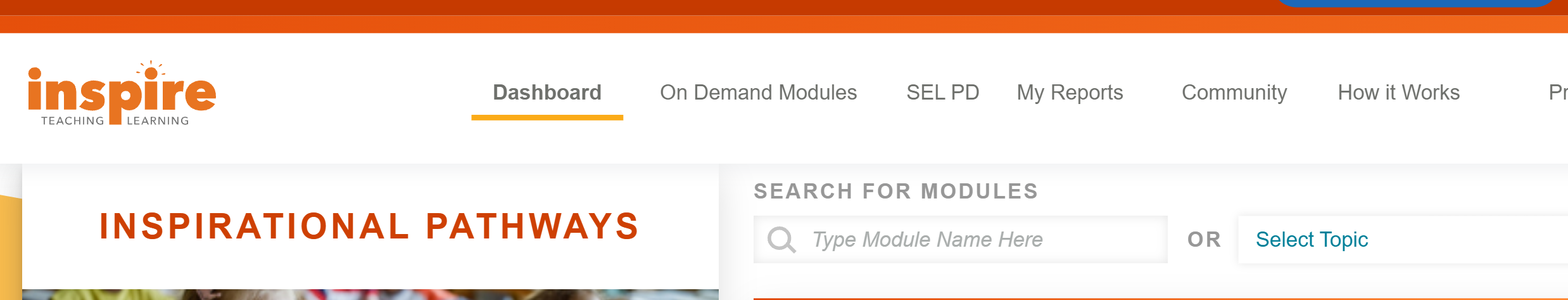 Module resources:Certificate of CompletionTranscriptsCoaching Guide – has discussion questions!